		Проект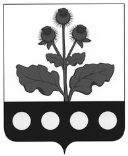 АДМИНИСТРАЦИЯ РЕПЬЕВСКОГО СЕЛЬСКОГО ПОСЕЛЕНИЯ  РЕПЬЕВСКОГО МУНИЦИПАЛЬНОГО РАЙОНА  ВОРОНЕЖСКОЙ ОБЛАСТИПОСТАНОВЛЕНИЕ«        »                     2017 г. №         с. РепьевкаВ соответствии с постановлением администрации Репьевского сельского поселения от 27.11.2014 №193 «О Порядке разработки, реализации и оценке эффективности муниципальных программ Репьевского сельского поселения Репьевского муниципального района», распоряжением администрации Репьевского сельского поселения от 30.12.2013 №80-р «Об утверждении Перечня муниципальных программ Репьевского сельского поселения», распоряжением администрации Репьевского сельского поселения от 27.11.2014 №65-р «О разработке муниципальных целевых программ» администрация Репьевского сельского поселения постановляет:1. В муниципальную программу «Содействие развитию муниципальных образований и местного самоуправления внести следующие изменения:1.1. В Паспорте муниципальной программы строку 11 изложить в следующей редакции: «	»1.2. В разделе 7 в паспорт подпрограммы 10 строку изложить в следующей редакции:  « »1.3. Приложение №1 к муниципальной программе изложить в следующей редакции:1.3. Приложение №4 к муниципальной программе изложить в следующей редакции:« Приложение №4к Муниципальной программеРасходы бюджета Репьевского сельского поселения на реализацию муниципальной  программы «Содействие развитию муниципальных образований и местного самоуправления» »1.4. В приложении №5 к муниципальной программе изложить в следующей редакции:«Приложение №5к Муниципальной программеРасходы областного бюджета, федерального бюджета, бюджета Репьевского сельского поселения на реализацию муниципальной программыГлава сельского поселения	Г.В. Сидельников.О внесении изменений и дополнений в постановление администрации Репьевского сельского поселения от 28.11.2014 г. № 200 «Об утверждении муниципальной программы Репьевского сельского поселения  «Содействие развитию муниципальных образований и местного самоуправления»Ресурсное обеспечение муниципальной программы-Финансирование программных мероприятий осуществляется за счет средств федерального, областного бюджетов, бюджета Репьевского муниципального районаа, Репьевского сельского поселения в объемах предусмотренных и утвержденных в бюджете Репьевского сельского поселения на очередной финансовый год, общий объем средств бюджета Репьевского сельского поселения, необходимый для финансирования программы составляет 1872,4 тыс. руб., в том числе:2014 год – 115,0 тыс. руб.2015 год – 522,8 тыс. руб.2016 год – 304,6 тыс. руб.2017 год -  0,0 тыс. руб.2018 год-   450,0 тыс. руб.2019 год -   250,0 тыс. руб.2020 год -  230,0 тыс. руб.Объемы и источники финансирования Программы подлежат ежегодной корректировке при формировании бюджетов всех уровней бюджетной системы.Ресурсное обеспечение подпрограммымуниципальной программы–общий объем финансирования подпрограммы на 2014 – 2020 годы составляет 1872,4,0 тыс. рублей, в том числе по годам:2014 год –115,0 тыс. рублей;2015 год – 522,8  тыс. рублей;2016 год – 304,6  тыс. рублей;2017 год – 0,0 тыс. рублей;2018 год – 450,0  тыс. рублей;2019 год – 250,0 тыс. рублей;2020 год – 230,0 тыс. рублей;СтатусНаименование  муниципальной  программы, подпрограммы муниципальной  программы, основного мероприятияОтветственный исполнитель,  соисполнители,участники программыКод бюджетной классификацииКод бюджетной классификацииКод бюджетной классификацииКод бюджетной классификацииРасходы (тыс. рублей), годыРасходы (тыс. рублей), годыРасходы (тыс. рублей), годыРасходы (тыс. рублей), годыРасходы (тыс. рублей), годыРасходы (тыс. рублей), годыРасходы (тыс. рублей), годыСтатусНаименование  муниципальной  программы, подпрограммы муниципальной  программы, основного мероприятияОтветственный исполнитель,  соисполнители,участники программыГРБСР3ПрКЦСРВР20142015201620172018201920201234567891011121314Муниципальная  программа Содействие развитию муниципальных образований и местного самоуправленияВсего914115,0 522,8 304,6 450,0 250,0  230,0ПодпрограммаБлагоустройство мест массового отдыха населения сельского поселения914115,0 522,8  304,6450,0  250,0230,0 Основное мероприятие1.1Архитектурно-планировочная организация территории (по организации велодорожек, площадок – детских, спорта, отдыха, пляжей, обустройство пешеходных тротуаров, выполнение работ по составлению проектно-сметной документации и пр.)Администрация Репьевского сельского поселения310,0 Основное мероприятие 1.2Реконструкция озеленения  (посадки  деревьев  и  кустарников  с организацией   ландшафтных  групп,  устройство  газонов  и  цветников, применение вертикального озеленения,  вырубка сухостоя и  прореживание загущенных посадок и пр.)Администрация Репьевского сельского поселенияОсновное мероприятие1.3Приобретение и размещение  малых  архитектурных  форм  и  объектов  дизайна (скамьи, урны, площадок отдыха, ограждений, флагов на въезд в станицу и пр.)Администрация Репьевского сельского поселенияОсновное мероприятие 1.4Содержание мест массового отдыха, приобретение и содержание детских и спортивных площадокАдминистрация Репьевского сельского поселения200,0100,080,0Основное мероприятие 1.5 Содержание пляжей (приобретение раздевалок, грибков)Администрация Репьевского сельского поселения26,351,9227,050,050,050,0Основное мероприятие 1.6Содержание мест общественного пользования (автобусные остановки, общественный туалет и пр.)Администрация Репьевского сельского поселенияОсновное мероприятие  1.7Размещение  рекламы,  элементов   визуальной   коммуникации   и информации (доски объявлений, указатели и пр.)Администрация Репьевского сельского поселенияОсновное мероприятие 1.8Приобретение и содержание автобусных остановокАдминистрация Репьевского сельского поселенияОсновное мероприятие 1.9Благоустройство и содержание мест захоронений (реконструкция и устройство ограждений, водопроводов, и пр. мероприятия по надлежащему санитарному состоянию)Администрация Репьевского сельского поселенияОсновное мероприятие  1.10Содержание, ремонт и благоустройство памятников, мемориалов, братских могил и пр.Администрация Репьевского сельского поселения88,7160,977,6200,0100,0100,0 статусНаименование  муниципальной программы, подпрограммыОтветственный исполнитель,  соисполнителиОценка расходов, (тыс. рублей), годыОценка расходов, (тыс. рублей), годыОценка расходов, (тыс. рублей), годыОценка расходов, (тыс. рублей), годыОценка расходов, (тыс. рублей), годыОценка расходов, (тыс. рублей), годыОценка расходов, (тыс. рублей), годыОценка расходов, (тыс. рублей), годы статусНаименование  муниципальной программы, подпрограммыОтветственный исполнитель,  соисполнителиВСЕГО2014 2015 2016 2017 2018 2019 2020 1234567891011«Благоустройство территории поселения и обеспечение качественными жилищно-коммунальными услугами населения Репьевского сельского поселения »всего1872,4115,0522,8304,6450,0250,0230,0«Благоустройство территории поселения и обеспечение качественными жилищно-коммунальными услугами населения Репьевского сельского поселения »федеральный бюджет«Благоустройство территории поселения и обеспечение качественными жилищно-коммунальными услугами населения Репьевского сельского поселения »областной бюджет«Благоустройство территории поселения и обеспечение качественными жилищно-коммунальными услугами населения Репьевского сельского поселения »бюджет сельских поселений1872,4115,0522,8304,6450,0250,0230,0Подпрограмма 1Благоустройство мест массового отдыха сельского поселения всего1872,4115,0522,8304,6450,0250,0230,0Подпрограмма 1Благоустройство мест массового отдыха сельского поселения федеральный бюджетПодпрограмма 1Благоустройство мест массового отдыха сельского поселения областной бюджетПодпрограмма 1Благоустройство мест массового отдыха сельского поселения бюджет сельских поселений1872,4115,0522,8304,6450,0250,0230,0